25 апреля на базе ЛГУ им. А.С. Пушкина прошел первый день Областного фестиваля среди студентов образовательных организаций высшего образования Ленинградской области. 26 апреля команды встретились в п. Вырица (Гатчинский район) на базе «РСШ «Юность» .
Гатчинский район представляли студенты АОУ ВПО ЛО "Государственный институт экономики, финансов, права и технологий" под руководством Мотовичевой Виктории Александровны.
На протяжении двух дней студенты ВУЗов Ленинградской области боролись за призы в абсолютном личном зачете. По итогам фестиваля сформирована сборная команда, которая представит 47-й регион во Всероссийском этапе фестиваля.
Судейство соревнований обеспечил центр тестирования ГТО в Гатчинском районе. Судейский корпус был сформирован из спортивных судей - студентов Гатчинского педагогического колледжа им. К.Д. Ушинского Гатчинский Педагогический Колледж им.Ушинского . 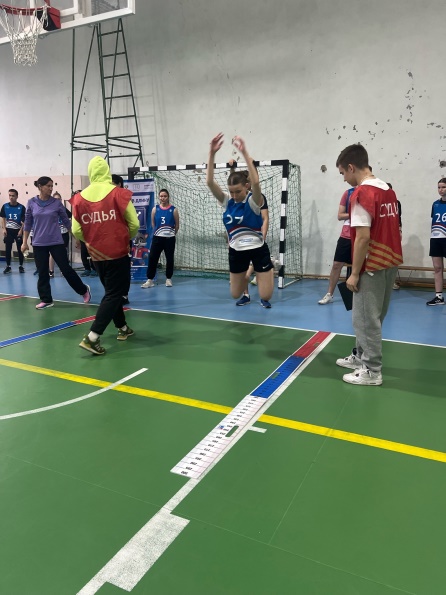 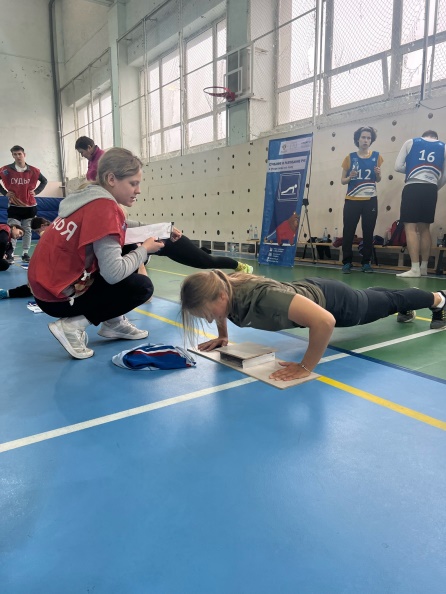 